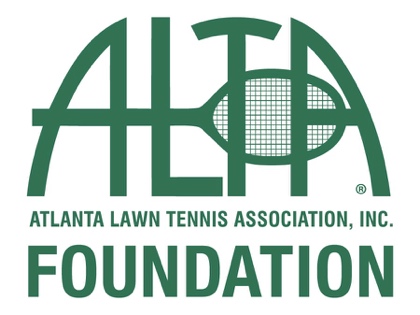 Each year, the ALTA Foundation works tirelessly to celebrate some of the most talented and outstanding students within the ALTA family. Please join us as we extend our heartfelt congratulations to our deserving winners!Isabelle Coursey- Atlanta, GAALTA Facility: Dekalb Tennis CenterGraduate of: Chamblee High SchoolAttending: Georgia TechRiley Hamrick- Peachtree Corners, GAALTA Facility: Peachtree Station Swim and TennisGraduate of: Norcross High SchoolAttending: University of GeorgiaAthena Misewicz- Dunwoody, GAALTA Facility: Dunwoody Country ClubGraduate of: Dunwoody High SchoolAttending: University of GeorgiaPrisha Mody- Johns Creek, GAALTA Facility: Peachtree StationGraduate of: Johns Creek High SchoolAttending: University of GeorgiaMara Opre- Suwanee, GAALTA Facility: Sharon Springs ParkGraduate of: Lambert High SchoolAttending: Anderson UniversityBen Stone- Suwanee, GAALTA Facility: Mayfair/ St. ClairGraduate of: Lambert High SchoolAttending: University of AlabamaAlly Turnbough- Snellville, GAALTA Facility: Briscoe ParkGraduate of: Greater Atlanta Christian SchoolAttending: Clark Atlanta UniversityDavis Wall- Duluth, GAALTA Facility: Canterbury WoodsGraduate of: Peachtree Ridge High SchoolAttending:  University of Georgia